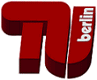 ErfindungsmeldungErgänzungsblatt TU Berlin zum Vordruck Fraunhofer GesellschaftBezeichnung der Erfindung 
(entsprechend FHG Erfindungsmeldung Nr.:                           )ProjektförderungWurde/Wird das Projekt, in dem die Erfindung entstanden ist, durch die Fraunhofer Gesellschaft bzw. von weiteren Dritten, z.B. durch eine öffentliche Einrichtung (DFG, BMBF, Stiftung, etc.) gefördert oder im Rahmen eines FuE-Vertrages finanziert ? Falls ja, bitte die Art der Förderung/en, den Kurztitel und die TU-interne achtstellige Projektnummer angeben. Legen Sie bitte eine Kopie des Vertrages / Bewilligungsbescheides bei.Beteiligte Erfinder/innen (nur TUB-Beteiligte)Für jeden Erfinder/jede Erfinderin bitte eine Spalte benutzen. Bei mehr als drei Erfindern/Erfinderinnen vermerken Sie bitte die erforderlichen Angaben auf einem weiteren Blatt. Als Erfinder/in gilt der-/diejenige, der/die einen eigenständigen schöpferischen Beitrag zur Erfindung leistet.Weitere Erfinder auf Seiten der Fraunhofer Gesellschaft:Wir haben uns auf die oben genannten Anteile an der Erfindung unwiderruflich geeinigt.Hauspost vertraulich! Verschlossen!WIRD VON (V D 1) AUSGEFÜLLTWIRD VON (V D 1) AUSGEFÜLLTWIRD VON (V D 1) AUSGEFÜLLTTechnische Universität BerlinForschungsverträge, Schutzrechte, Beteiligungen Eingegangen am:Technische Universität BerlinForschungsverträge, Schutzrechte, Beteiligungen Aktenzeichen TUBV D 1Mitteilung über Unvollständigkeit am:Mitteilung über Unvollständigkeit am:Ablauf der 2-Monatsfrist zur Beanstandung der EM am:Ablauf der 2-Monatsfrist zur Beanstandung der EM am:Kopie an II TX 1 am:Kopie an II TX 1 am:Zeitpunkt der Inanspruchnahme / Zeitpunkt der Freigabe:Zeitpunkt der Inanspruchnahme / Zeitpunkt der Freigabe:Ablauf der 4-Monatsfrist zur Inanspruchnahme am:Ablauf der 4-Monatsfrist zur Inanspruchnahme am:Information an FHG am:Information an FHG am:Übertragung erfolgt am:Übertragung erfolgt am:MittelgeberKurztitel des Projektesinterne TU ProjektnummerIch/Wir melde/en die genannte ErfindungIch/Wir melde/en die genannte ErfindungIch/Wir melde/en die genannte Erfindung123PERSONPERSONPERSONPERSONTitel / NameVornameNationalitätAnsprechpartnerTelefon privatMobilfunknummerWissenschaftliche EinrichtungFakultätAnschrift dienstlichTelefon dienstlichFaxnummer dienstlichEmailadresseKostenstelle (im Sekr. erfragen)Status(z.B. Professor, Wiss. Assistent, Wiss. Mitarbeiter, Angestellter, Doktorand, Diplomand, Techniker, Stipendiat etc.)Art der Beschäftigung(z.B. Beamter, Privatarbeitsvertrag, Arbeitsvertrag als Wiss. Mitarbeiter / (studentische) Hilfskraft, Werkvertrag etc.)Dauer des BeschäftigungsverhältnissesAnteile an der Erfindung in %1.3.2.4.Ort, Datum Ort, DatumOrt, DatumUnterschrift (1. Erfinder/in)Unterschrift (2. Erfinder/in)Unterschrift (3. Erfinder/in)